Obavijest za učenike 9.r.Dragi učenici, šaljem vam rješenja zadataka iz prošlog tjedna pa bi bilo dobro da ih prepišete u bilježnicu. (Napomena: Vrijedi samo za one učenike koji nisu poslali zadaću).Vaš današnji zadak je prezentaciju koju sam vam poslala naučiti usmeno.O provjeri iz povijesti jezika bit ćete obaviješteni naknadno.Za sva moguća pitanja javite se na moj email: drazenka.tole@oscerin.comSrdačan pozdrav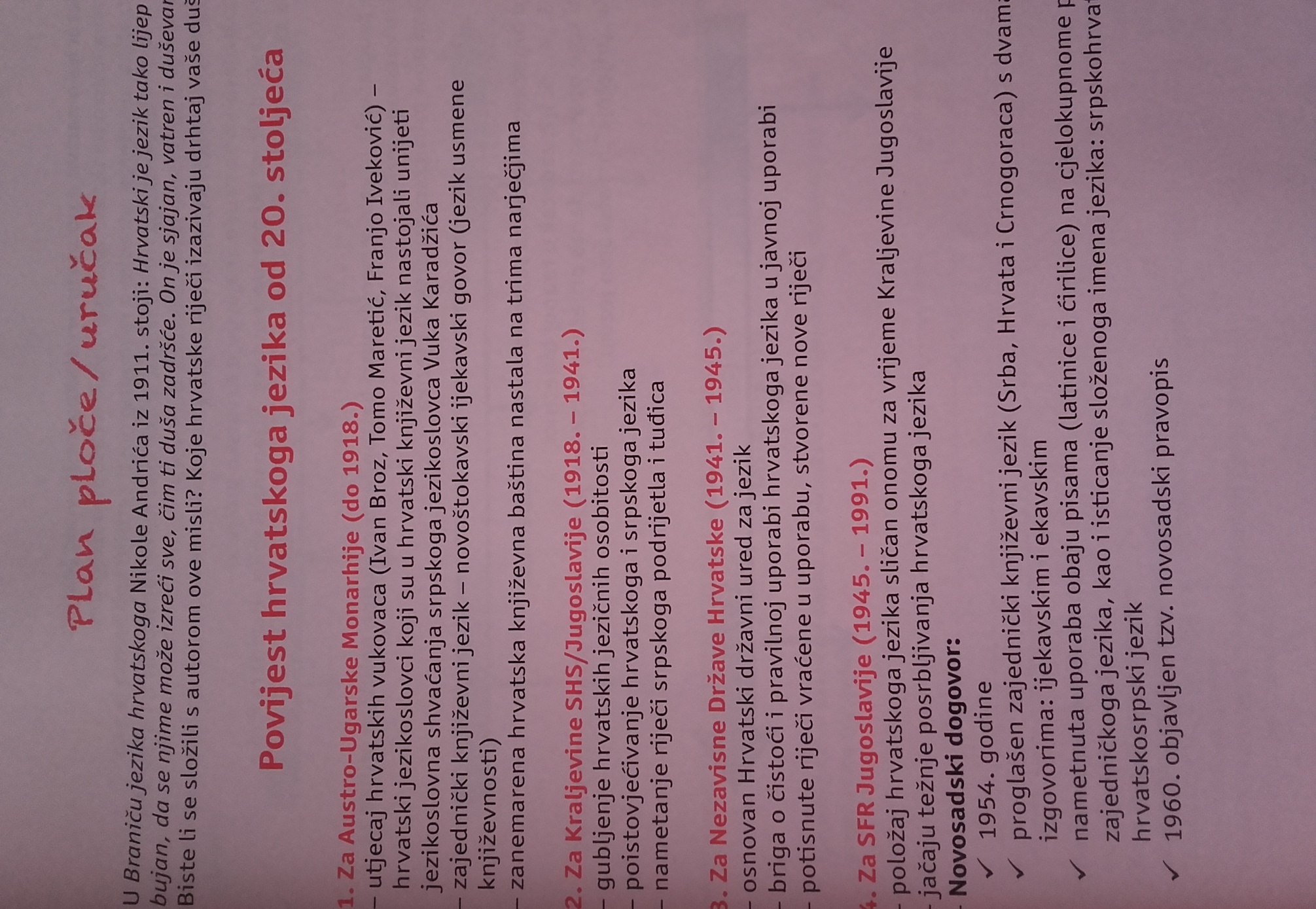 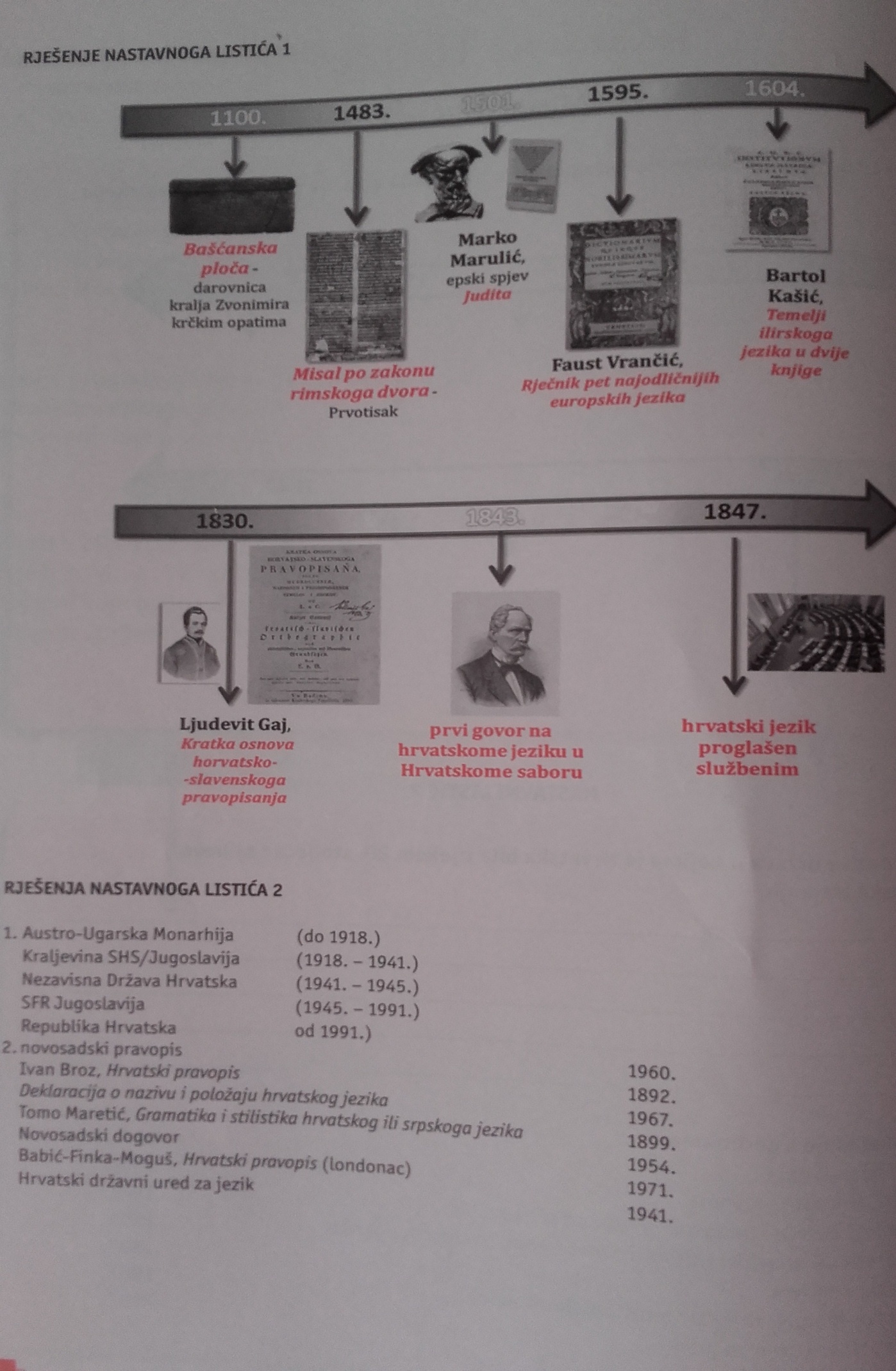 